Πληροφορίες:  	730ΚΟΙΝ:	Πίνακας Αποδεκτών: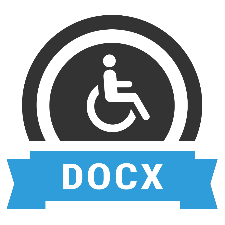 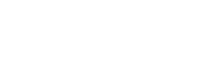 